Publicado en  el 17/02/2014 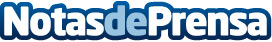 Banco Sabadell anuncia las cinco primeras empresas en las que invertirá 100.000 euros en el marco del programa BStartup 10Banco Sabadell ha seleccionado ya a las cinco primeras empresas que, tal y como se anunció el pasado mes de noviembre, se beneficiarán durante los próximos seis meses del programa de alto rendimiento BStartup 10. Por medio de este programa, el banco invertirá en cada una de ellas 100.000 euros, distribuidos entre inversión directa y un programa de crecimiento coordinado por el reconocido emprendedor tecnológico Dídac Lee.Datos de contacto:Banco SabadellNota de prensa publicada en: https://www.notasdeprensa.es/banco-sabadell-anuncia-las-cinco-primeras_1 Categorias: Emprendedores http://www.notasdeprensa.es